     Súkromná  stredná  odborná  škola  -  E L B A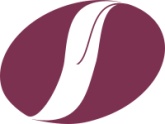 S m e t a n o v a   2,   0 8 0  05    P r e š o v                                                                         +4215177 14 999               odborna@elbaci.skVýsledky 1. kola prijímacích skúšok 1. termín dňa 04. 05. 2023Kód žiakaVýsledokVýsledokWA52AWA52APrijatýSU72YSU72YPrijatýCE15UCE15UPrijatýZU68EZU68EPrijatýRY25ORY25OPrijatýKU70UKU70UPrijatýXO55YXO55YPrijatýXU83OXU83OPrijatýJO76YJO76YPrijatý